           Pittsboro Elementary School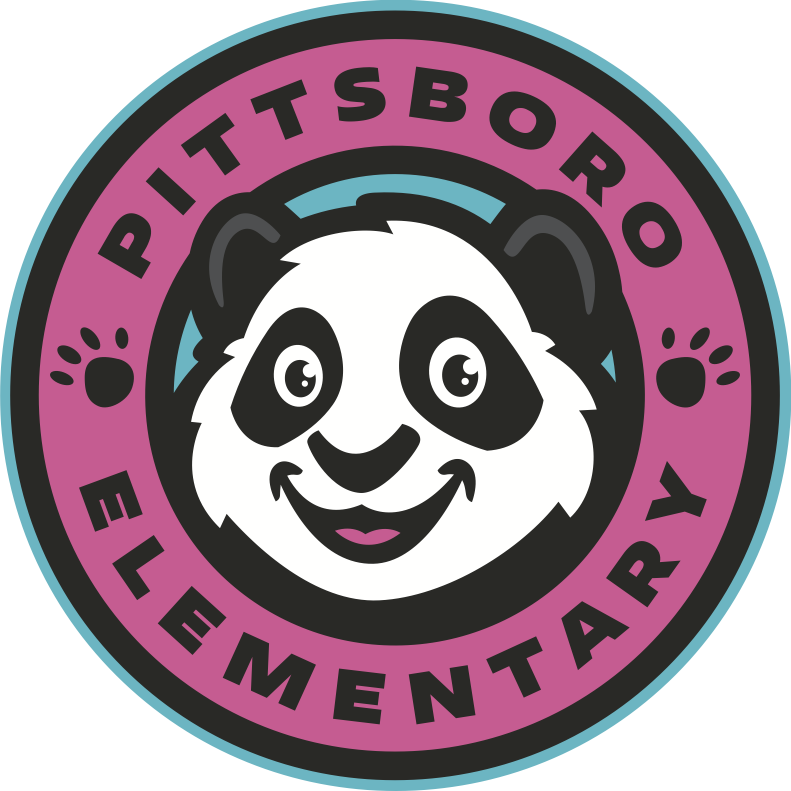 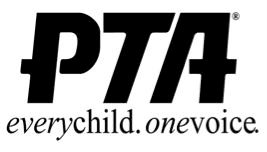 PTA Membership Form 2019-2020All dues paid are tax deductible. Make checks payable to PES PTA. Return this form with your payment to your child's teacher, the office, or bring it to one of our events!Please select the types of membership:Member - $5 per member Total number of Members: _________
Staff - $5 donation for a PES staff memberTotal number of Staff Members: _________Staff member name(s), if you wish to designate: _________	Membership Donation - Donate a $5 membership to another PES parent (not in your household)Total number of Membership Donations: _________PES parent name(s), if you wish to designate: _________                                   	TOTAL AMOUNT DUE (Dollars): $__________________________	
PLEASE SEE OTHER SIDE OF THE FORM FOR ADDITIONAL INFORMATIONPlease select any specific volunteer opportunities you are interested in for this school year.  Volunteering is not a requirement for PTA membership but always appreciated.Classroom ParentBook SwapBooster-ThonMonster DashBreakfast with SantaScholastic Book FairPanda PacksThrift StorePicture DayWebsite MaintenanceLeadership/Board/Committee ChairFundraisingSpring CarnivalCoffee Cart for TeachersKindergarten Tour GuidesTeacher Appreciation WeekSpring Talent/Fashion ShowSpecial Projects / AdvocacyOutdoor Maintenance / LandscapingBaking for EventsGrant Writing for the PTAOther:	Spirit Items(Please note quantity and sizes)Panda T-shirts ($10) – Colors available – Pink and GreyAdditional Car Vinyl Cling ($1/each)	Additional Rubber Bracelets ($1/each)	PTA USE ONLYTotal Amount Paid:	$	Cash	CC	Check #	Entered in memberhub 	Member Name:Member Address:Member Phone:Member Email:Are you a new PTA member? (circle one)      New   /   ReturningAre you a new PTA member? (circle one)      New   /   ReturningAre you signing up more than one person in your household?   NO  /  YES
If yes, please list the information for the 2nd person below:Are you signing up more than one person in your household?   NO  /  YES
If yes, please list the information for the 2nd person below:Member #2 Name:Member #2 Address 
(if different than above):Member #2 Phone:Member #2 Email:Is Member #2 a new PTA member? (circle one)      New   /   ReturningIs Member #2 a new PTA member? (circle one)      New   /   ReturningChild #1 Name:Teacher:Child #2 Name:Teacher:Child #3 Name:Teacher:Youth SizeQuantityColorAdult SizeQuantityColorYouth SSYouth MMYouth LLYouth XLXL2XL